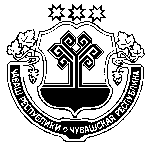 О внесении изменения в решение Собрания депутатовОрининского сельского поселения Моргаушского районаЧувашской Республики от 14.11.2014г. № С-45/1 «Об утвержденииПоложения о  вопросах налогового регулированияв Орининском сельском поселении Моргаушского района Чувашской Республики, отнесенных законодательствомРоссийской Федерации о налогах и сборах к ведениюорганов местного самоуправления»В целях приведения в соответствие с действующим законодательствам, Собрание депутатов Орининского сельского поселения Моргаушского района Чувашской Республики р е ш и л о:        1. Внести в решение Собрания депутатов Орининского сельского поселения Моргаушского района Чувашской Республики от 14.11.2014г. № С-45/1 «Об утверждении Положения о вопросах налогового регулирования в Орининском сельском поселении Моргаушского района Чувашской Республики, отнесенных законодательством Российской Федерации о налогах и сборах к ведению органов местного самоуправления» (далее - решение) следующее изменение:        1.1. В приложении  к решению:        1.1.1. Пункт 1 статьи 20 дополнить абзацем пятым следующего содержания:         «организаций–участников специальных инвестиционных контрактов (СПИК) на территории сельского поселения.».         2. Настоящее решение вступает в силу после его официального опубликования. Глава Орининского сельского поселения                                    В.Ю.Пушкова   Чувашская Республика  Моргаушский районСобрание депутатовОрининского сельского поселенияРЕШЕНИЕДеревня Падаккасы  Чăваш Республики                                                          Муркаш районĕОринин ял поселенийĕн                                                             депутатсен ПухăвĕЙЫШĂНУПатаккасси ялě                                                            